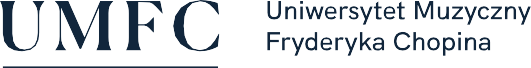 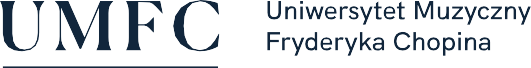 Studia I stopnia III rokSPOSOBY REALIZACJI I WERYFIKACJI EFEKTÓW UCZENIA SIĘ ZOSTAŁY DOSTOSOWANE DO SYTACJI EPIDEMIOLOGICZNEJ WEWNĘTRZNYMI AKTAMI PRAWNYMI UCZELNINazwa przedmiotu:RytmikaNazwa przedmiotu:RytmikaNazwa przedmiotu:RytmikaNazwa przedmiotu:RytmikaNazwa przedmiotu:RytmikaNazwa przedmiotu:RytmikaNazwa przedmiotu:RytmikaNazwa przedmiotu:RytmikaNazwa przedmiotu:RytmikaNazwa przedmiotu:RytmikaNazwa przedmiotu:RytmikaNazwa przedmiotu:RytmikaNazwa przedmiotu:RytmikaNazwa przedmiotu:RytmikaNazwa przedmiotu:RytmikaNazwa przedmiotu:RytmikaNazwa przedmiotu:RytmikaNazwa przedmiotu:RytmikaNazwa przedmiotu:RytmikaNazwa przedmiotu:RytmikaNazwa przedmiotu:RytmikaNazwa przedmiotu:RytmikaNazwa przedmiotu:RytmikaNazwa przedmiotu:RytmikaJednostka prowadząca przedmiot:UMFC Filia w BiałymstokuWydział Instrumentalno-Pedagogiczny, Edukacji Muzycznej i WokalistykiJednostka prowadząca przedmiot:UMFC Filia w BiałymstokuWydział Instrumentalno-Pedagogiczny, Edukacji Muzycznej i WokalistykiJednostka prowadząca przedmiot:UMFC Filia w BiałymstokuWydział Instrumentalno-Pedagogiczny, Edukacji Muzycznej i WokalistykiJednostka prowadząca przedmiot:UMFC Filia w BiałymstokuWydział Instrumentalno-Pedagogiczny, Edukacji Muzycznej i WokalistykiJednostka prowadząca przedmiot:UMFC Filia w BiałymstokuWydział Instrumentalno-Pedagogiczny, Edukacji Muzycznej i WokalistykiJednostka prowadząca przedmiot:UMFC Filia w BiałymstokuWydział Instrumentalno-Pedagogiczny, Edukacji Muzycznej i WokalistykiJednostka prowadząca przedmiot:UMFC Filia w BiałymstokuWydział Instrumentalno-Pedagogiczny, Edukacji Muzycznej i WokalistykiJednostka prowadząca przedmiot:UMFC Filia w BiałymstokuWydział Instrumentalno-Pedagogiczny, Edukacji Muzycznej i WokalistykiJednostka prowadząca przedmiot:UMFC Filia w BiałymstokuWydział Instrumentalno-Pedagogiczny, Edukacji Muzycznej i WokalistykiJednostka prowadząca przedmiot:UMFC Filia w BiałymstokuWydział Instrumentalno-Pedagogiczny, Edukacji Muzycznej i WokalistykiJednostka prowadząca przedmiot:UMFC Filia w BiałymstokuWydział Instrumentalno-Pedagogiczny, Edukacji Muzycznej i WokalistykiJednostka prowadząca przedmiot:UMFC Filia w BiałymstokuWydział Instrumentalno-Pedagogiczny, Edukacji Muzycznej i WokalistykiJednostka prowadząca przedmiot:UMFC Filia w BiałymstokuWydział Instrumentalno-Pedagogiczny, Edukacji Muzycznej i WokalistykiJednostka prowadząca przedmiot:UMFC Filia w BiałymstokuWydział Instrumentalno-Pedagogiczny, Edukacji Muzycznej i WokalistykiJednostka prowadząca przedmiot:UMFC Filia w BiałymstokuWydział Instrumentalno-Pedagogiczny, Edukacji Muzycznej i WokalistykiJednostka prowadząca przedmiot:UMFC Filia w BiałymstokuWydział Instrumentalno-Pedagogiczny, Edukacji Muzycznej i WokalistykiJednostka prowadząca przedmiot:UMFC Filia w BiałymstokuWydział Instrumentalno-Pedagogiczny, Edukacji Muzycznej i WokalistykiJednostka prowadząca przedmiot:UMFC Filia w BiałymstokuWydział Instrumentalno-Pedagogiczny, Edukacji Muzycznej i WokalistykiJednostka prowadząca przedmiot:UMFC Filia w BiałymstokuWydział Instrumentalno-Pedagogiczny, Edukacji Muzycznej i WokalistykiJednostka prowadząca przedmiot:UMFC Filia w BiałymstokuWydział Instrumentalno-Pedagogiczny, Edukacji Muzycznej i WokalistykiRok akademicki:2020/2021Rok akademicki:2020/2021Rok akademicki:2020/2021Rok akademicki:2020/2021Kierunek:Edukacja artystyczna w zakresie sztuki muzycznejKierunek:Edukacja artystyczna w zakresie sztuki muzycznejKierunek:Edukacja artystyczna w zakresie sztuki muzycznejKierunek:Edukacja artystyczna w zakresie sztuki muzycznejKierunek:Edukacja artystyczna w zakresie sztuki muzycznejKierunek:Edukacja artystyczna w zakresie sztuki muzycznejKierunek:Edukacja artystyczna w zakresie sztuki muzycznejKierunek:Edukacja artystyczna w zakresie sztuki muzycznejKierunek:Edukacja artystyczna w zakresie sztuki muzycznejKierunek:Edukacja artystyczna w zakresie sztuki muzycznejKierunek:Edukacja artystyczna w zakresie sztuki muzycznejKierunek:Edukacja artystyczna w zakresie sztuki muzycznejKierunek:Edukacja artystyczna w zakresie sztuki muzycznejSpecjalność:prowadzenie zespołów muzycznychSpecjalność:prowadzenie zespołów muzycznychSpecjalność:prowadzenie zespołów muzycznychSpecjalność:prowadzenie zespołów muzycznychSpecjalność:prowadzenie zespołów muzycznychSpecjalność:prowadzenie zespołów muzycznychSpecjalność:prowadzenie zespołów muzycznychSpecjalność:prowadzenie zespołów muzycznychSpecjalność:prowadzenie zespołów muzycznychSpecjalność:prowadzenie zespołów muzycznychSpecjalność:prowadzenie zespołów muzycznychForma studiów:stacjonarne pierwszy stopieńForma studiów:stacjonarne pierwszy stopieńForma studiów:stacjonarne pierwszy stopieńForma studiów:stacjonarne pierwszy stopieńForma studiów:stacjonarne pierwszy stopieńForma studiów:stacjonarne pierwszy stopieńForma studiów:stacjonarne pierwszy stopieńForma studiów:stacjonarne pierwszy stopieńForma studiów:stacjonarne pierwszy stopieńForma studiów:stacjonarne pierwszy stopieńProfil kształcenia:ogólnoakademicki (A)Profil kształcenia:ogólnoakademicki (A)Profil kształcenia:ogólnoakademicki (A)Profil kształcenia:ogólnoakademicki (A)Profil kształcenia:ogólnoakademicki (A)Profil kształcenia:ogólnoakademicki (A)Status przedmiotu:obowiązkowyStatus przedmiotu:obowiązkowyStatus przedmiotu:obowiązkowyStatus przedmiotu:obowiązkowyStatus przedmiotu:obowiązkowyStatus przedmiotu:obowiązkowyStatus przedmiotu:obowiązkowyStatus przedmiotu:obowiązkowyForma zajęć:ćwiczenia  Forma zajęć:ćwiczenia  Forma zajęć:ćwiczenia  Forma zajęć:ćwiczenia  Forma zajęć:ćwiczenia  Forma zajęć:ćwiczenia  Forma zajęć:ćwiczenia  Język przedmiotu:polskiJęzyk przedmiotu:polskiJęzyk przedmiotu:polskiJęzyk przedmiotu:polskiJęzyk przedmiotu:polskiJęzyk przedmiotu:polskiJęzyk przedmiotu:polskiRok/semestr:R. II, s. III-IV, R. III, s.VRok/semestr:R. II, s. III-IV, R. III, s.VRok/semestr:R. II, s. III-IV, R. III, s.VRok/semestr:R. II, s. III-IV, R. III, s.VRok/semestr:R. II, s. III-IV, R. III, s.VRok/semestr:R. II, s. III-IV, R. III, s.VWymiar godzin:45 godz.Wymiar godzin:45 godz.Wymiar godzin:45 godz.Wymiar godzin:45 godz.Koordynator przedmiotuKoordynator przedmiotuKoordynator przedmiotuKoordynator przedmiotuKoordynator przedmiotuKierownik Katedry Chóralistyki i Edukacji ArtystycznejKierownik Katedry Chóralistyki i Edukacji ArtystycznejKierownik Katedry Chóralistyki i Edukacji ArtystycznejKierownik Katedry Chóralistyki i Edukacji ArtystycznejKierownik Katedry Chóralistyki i Edukacji ArtystycznejKierownik Katedry Chóralistyki i Edukacji ArtystycznejKierownik Katedry Chóralistyki i Edukacji ArtystycznejKierownik Katedry Chóralistyki i Edukacji ArtystycznejKierownik Katedry Chóralistyki i Edukacji ArtystycznejKierownik Katedry Chóralistyki i Edukacji ArtystycznejKierownik Katedry Chóralistyki i Edukacji ArtystycznejKierownik Katedry Chóralistyki i Edukacji ArtystycznejKierownik Katedry Chóralistyki i Edukacji ArtystycznejKierownik Katedry Chóralistyki i Edukacji ArtystycznejKierownik Katedry Chóralistyki i Edukacji ArtystycznejKierownik Katedry Chóralistyki i Edukacji ArtystycznejKierownik Katedry Chóralistyki i Edukacji ArtystycznejKierownik Katedry Chóralistyki i Edukacji ArtystycznejKierownik Katedry Chóralistyki i Edukacji ArtystycznejProwadzący zajęciaProwadzący zajęciaProwadzący zajęciaProwadzący zajęciaProwadzący zajęciaprzedmiot zrealizowany w roku akad.2019/2020przedmiot zrealizowany w roku akad.2019/2020przedmiot zrealizowany w roku akad.2019/2020przedmiot zrealizowany w roku akad.2019/2020przedmiot zrealizowany w roku akad.2019/2020przedmiot zrealizowany w roku akad.2019/2020przedmiot zrealizowany w roku akad.2019/2020przedmiot zrealizowany w roku akad.2019/2020przedmiot zrealizowany w roku akad.2019/2020przedmiot zrealizowany w roku akad.2019/2020przedmiot zrealizowany w roku akad.2019/2020przedmiot zrealizowany w roku akad.2019/2020przedmiot zrealizowany w roku akad.2019/2020przedmiot zrealizowany w roku akad.2019/2020przedmiot zrealizowany w roku akad.2019/2020przedmiot zrealizowany w roku akad.2019/2020przedmiot zrealizowany w roku akad.2019/2020przedmiot zrealizowany w roku akad.2019/2020przedmiot zrealizowany w roku akad.2019/2020Cele przedmiotuCele przedmiotuCele przedmiotuCele przedmiotuCele przedmiotupraktyczna znajomość metody kształcenia muzycznego E.Jaques-Dalcroze’a, nabycie umiejętności warsztatowych niezbędnych do prowadzenia rytmiki w klasach  I–III szkoły muzycznej I st.praktyczna znajomość metody kształcenia muzycznego E.Jaques-Dalcroze’a, nabycie umiejętności warsztatowych niezbędnych do prowadzenia rytmiki w klasach  I–III szkoły muzycznej I st.praktyczna znajomość metody kształcenia muzycznego E.Jaques-Dalcroze’a, nabycie umiejętności warsztatowych niezbędnych do prowadzenia rytmiki w klasach  I–III szkoły muzycznej I st.praktyczna znajomość metody kształcenia muzycznego E.Jaques-Dalcroze’a, nabycie umiejętności warsztatowych niezbędnych do prowadzenia rytmiki w klasach  I–III szkoły muzycznej I st.praktyczna znajomość metody kształcenia muzycznego E.Jaques-Dalcroze’a, nabycie umiejętności warsztatowych niezbędnych do prowadzenia rytmiki w klasach  I–III szkoły muzycznej I st.praktyczna znajomość metody kształcenia muzycznego E.Jaques-Dalcroze’a, nabycie umiejętności warsztatowych niezbędnych do prowadzenia rytmiki w klasach  I–III szkoły muzycznej I st.praktyczna znajomość metody kształcenia muzycznego E.Jaques-Dalcroze’a, nabycie umiejętności warsztatowych niezbędnych do prowadzenia rytmiki w klasach  I–III szkoły muzycznej I st.praktyczna znajomość metody kształcenia muzycznego E.Jaques-Dalcroze’a, nabycie umiejętności warsztatowych niezbędnych do prowadzenia rytmiki w klasach  I–III szkoły muzycznej I st.praktyczna znajomość metody kształcenia muzycznego E.Jaques-Dalcroze’a, nabycie umiejętności warsztatowych niezbędnych do prowadzenia rytmiki w klasach  I–III szkoły muzycznej I st.praktyczna znajomość metody kształcenia muzycznego E.Jaques-Dalcroze’a, nabycie umiejętności warsztatowych niezbędnych do prowadzenia rytmiki w klasach  I–III szkoły muzycznej I st.praktyczna znajomość metody kształcenia muzycznego E.Jaques-Dalcroze’a, nabycie umiejętności warsztatowych niezbędnych do prowadzenia rytmiki w klasach  I–III szkoły muzycznej I st.praktyczna znajomość metody kształcenia muzycznego E.Jaques-Dalcroze’a, nabycie umiejętności warsztatowych niezbędnych do prowadzenia rytmiki w klasach  I–III szkoły muzycznej I st.praktyczna znajomość metody kształcenia muzycznego E.Jaques-Dalcroze’a, nabycie umiejętności warsztatowych niezbędnych do prowadzenia rytmiki w klasach  I–III szkoły muzycznej I st.praktyczna znajomość metody kształcenia muzycznego E.Jaques-Dalcroze’a, nabycie umiejętności warsztatowych niezbędnych do prowadzenia rytmiki w klasach  I–III szkoły muzycznej I st.praktyczna znajomość metody kształcenia muzycznego E.Jaques-Dalcroze’a, nabycie umiejętności warsztatowych niezbędnych do prowadzenia rytmiki w klasach  I–III szkoły muzycznej I st.praktyczna znajomość metody kształcenia muzycznego E.Jaques-Dalcroze’a, nabycie umiejętności warsztatowych niezbędnych do prowadzenia rytmiki w klasach  I–III szkoły muzycznej I st.praktyczna znajomość metody kształcenia muzycznego E.Jaques-Dalcroze’a, nabycie umiejętności warsztatowych niezbędnych do prowadzenia rytmiki w klasach  I–III szkoły muzycznej I st.praktyczna znajomość metody kształcenia muzycznego E.Jaques-Dalcroze’a, nabycie umiejętności warsztatowych niezbędnych do prowadzenia rytmiki w klasach  I–III szkoły muzycznej I st.praktyczna znajomość metody kształcenia muzycznego E.Jaques-Dalcroze’a, nabycie umiejętności warsztatowych niezbędnych do prowadzenia rytmiki w klasach  I–III szkoły muzycznej I st.Wymagania wstępneWymagania wstępneWymagania wstępneWymagania wstępneWymagania wstępnePodstawowa wiedza ogólnomuzycznaPodstawowa wiedza ogólnomuzycznaPodstawowa wiedza ogólnomuzycznaPodstawowa wiedza ogólnomuzycznaPodstawowa wiedza ogólnomuzycznaPodstawowa wiedza ogólnomuzycznaPodstawowa wiedza ogólnomuzycznaPodstawowa wiedza ogólnomuzycznaPodstawowa wiedza ogólnomuzycznaPodstawowa wiedza ogólnomuzycznaPodstawowa wiedza ogólnomuzycznaPodstawowa wiedza ogólnomuzycznaPodstawowa wiedza ogólnomuzycznaPodstawowa wiedza ogólnomuzycznaPodstawowa wiedza ogólnomuzycznaPodstawowa wiedza ogólnomuzycznaPodstawowa wiedza ogólnomuzycznaPodstawowa wiedza ogólnomuzycznaPodstawowa wiedza ogólnomuzycznaKategorie efektówKategorie efektówNr efektuNr efektuNr efektuEFEKTY UCZENIA SIĘ DLA PRZEDMIOTUEFEKTY UCZENIA SIĘ DLA PRZEDMIOTUEFEKTY UCZENIA SIĘ DLA PRZEDMIOTUEFEKTY UCZENIA SIĘ DLA PRZEDMIOTUEFEKTY UCZENIA SIĘ DLA PRZEDMIOTUEFEKTY UCZENIA SIĘ DLA PRZEDMIOTUEFEKTY UCZENIA SIĘ DLA PRZEDMIOTUEFEKTY UCZENIA SIĘ DLA PRZEDMIOTUEFEKTY UCZENIA SIĘ DLA PRZEDMIOTUEFEKTY UCZENIA SIĘ DLA PRZEDMIOTUEFEKTY UCZENIA SIĘ DLA PRZEDMIOTUEFEKTY UCZENIA SIĘ DLA PRZEDMIOTUEFEKTY UCZENIA SIĘ DLA PRZEDMIOTUEFEKTY UCZENIA SIĘ DLA PRZEDMIOTUEFEKTY UCZENIA SIĘ DLA PRZEDMIOTUEFEKTY UCZENIA SIĘ DLA PRZEDMIOTUEFEKTY UCZENIA SIĘ DLA PRZEDMIOTUEFEKTY UCZENIA SIĘ DLA PRZEDMIOTUNumer efektu kier./spec.WiedzaWiedza111Posiada wiedzę w zakresie znajomości metody kształcenia muzycznego E.Jaques – Dalcroze’aPosiada wiedzę w zakresie znajomości metody kształcenia muzycznego E.Jaques – Dalcroze’aPosiada wiedzę w zakresie znajomości metody kształcenia muzycznego E.Jaques – Dalcroze’aPosiada wiedzę w zakresie znajomości metody kształcenia muzycznego E.Jaques – Dalcroze’aPosiada wiedzę w zakresie znajomości metody kształcenia muzycznego E.Jaques – Dalcroze’aPosiada wiedzę w zakresie znajomości metody kształcenia muzycznego E.Jaques – Dalcroze’aPosiada wiedzę w zakresie znajomości metody kształcenia muzycznego E.Jaques – Dalcroze’aPosiada wiedzę w zakresie znajomości metody kształcenia muzycznego E.Jaques – Dalcroze’aPosiada wiedzę w zakresie znajomości metody kształcenia muzycznego E.Jaques – Dalcroze’aPosiada wiedzę w zakresie znajomości metody kształcenia muzycznego E.Jaques – Dalcroze’aPosiada wiedzę w zakresie znajomości metody kształcenia muzycznego E.Jaques – Dalcroze’aPosiada wiedzę w zakresie znajomości metody kształcenia muzycznego E.Jaques – Dalcroze’aPosiada wiedzę w zakresie znajomości metody kształcenia muzycznego E.Jaques – Dalcroze’aPosiada wiedzę w zakresie znajomości metody kształcenia muzycznego E.Jaques – Dalcroze’aPosiada wiedzę w zakresie znajomości metody kształcenia muzycznego E.Jaques – Dalcroze’aPosiada wiedzę w zakresie znajomości metody kształcenia muzycznego E.Jaques – Dalcroze’aPosiada wiedzę w zakresie znajomości metody kształcenia muzycznego E.Jaques – Dalcroze’aPosiada wiedzę w zakresie znajomości metody kształcenia muzycznego E.Jaques – Dalcroze’aS1_W1WiedzaWiedza222Posiada wiedzę w zakresie wykorzystania literatury muzycznej i podręczników do realizacji przedmiotu rytmika w szkole muzycznej I st. Posiada wiedzę w zakresie wykorzystania literatury muzycznej i podręczników do realizacji przedmiotu rytmika w szkole muzycznej I st. Posiada wiedzę w zakresie wykorzystania literatury muzycznej i podręczników do realizacji przedmiotu rytmika w szkole muzycznej I st. Posiada wiedzę w zakresie wykorzystania literatury muzycznej i podręczników do realizacji przedmiotu rytmika w szkole muzycznej I st. Posiada wiedzę w zakresie wykorzystania literatury muzycznej i podręczników do realizacji przedmiotu rytmika w szkole muzycznej I st. Posiada wiedzę w zakresie wykorzystania literatury muzycznej i podręczników do realizacji przedmiotu rytmika w szkole muzycznej I st. Posiada wiedzę w zakresie wykorzystania literatury muzycznej i podręczników do realizacji przedmiotu rytmika w szkole muzycznej I st. Posiada wiedzę w zakresie wykorzystania literatury muzycznej i podręczników do realizacji przedmiotu rytmika w szkole muzycznej I st. Posiada wiedzę w zakresie wykorzystania literatury muzycznej i podręczników do realizacji przedmiotu rytmika w szkole muzycznej I st. Posiada wiedzę w zakresie wykorzystania literatury muzycznej i podręczników do realizacji przedmiotu rytmika w szkole muzycznej I st. Posiada wiedzę w zakresie wykorzystania literatury muzycznej i podręczników do realizacji przedmiotu rytmika w szkole muzycznej I st. Posiada wiedzę w zakresie wykorzystania literatury muzycznej i podręczników do realizacji przedmiotu rytmika w szkole muzycznej I st. Posiada wiedzę w zakresie wykorzystania literatury muzycznej i podręczników do realizacji przedmiotu rytmika w szkole muzycznej I st. Posiada wiedzę w zakresie wykorzystania literatury muzycznej i podręczników do realizacji przedmiotu rytmika w szkole muzycznej I st. Posiada wiedzę w zakresie wykorzystania literatury muzycznej i podręczników do realizacji przedmiotu rytmika w szkole muzycznej I st. Posiada wiedzę w zakresie wykorzystania literatury muzycznej i podręczników do realizacji przedmiotu rytmika w szkole muzycznej I st. Posiada wiedzę w zakresie wykorzystania literatury muzycznej i podręczników do realizacji przedmiotu rytmika w szkole muzycznej I st. Posiada wiedzę w zakresie wykorzystania literatury muzycznej i podręczników do realizacji przedmiotu rytmika w szkole muzycznej I st. S1_W2UmiejętnościUmiejętności333Wykazuje praktyczną umiejętność realizowania zagadnień objętych programem nauczania rytmiki w szkole muzycznej I st.Wykazuje praktyczną umiejętność realizowania zagadnień objętych programem nauczania rytmiki w szkole muzycznej I st.Wykazuje praktyczną umiejętność realizowania zagadnień objętych programem nauczania rytmiki w szkole muzycznej I st.Wykazuje praktyczną umiejętność realizowania zagadnień objętych programem nauczania rytmiki w szkole muzycznej I st.Wykazuje praktyczną umiejętność realizowania zagadnień objętych programem nauczania rytmiki w szkole muzycznej I st.Wykazuje praktyczną umiejętność realizowania zagadnień objętych programem nauczania rytmiki w szkole muzycznej I st.Wykazuje praktyczną umiejętność realizowania zagadnień objętych programem nauczania rytmiki w szkole muzycznej I st.Wykazuje praktyczną umiejętność realizowania zagadnień objętych programem nauczania rytmiki w szkole muzycznej I st.Wykazuje praktyczną umiejętność realizowania zagadnień objętych programem nauczania rytmiki w szkole muzycznej I st.Wykazuje praktyczną umiejętność realizowania zagadnień objętych programem nauczania rytmiki w szkole muzycznej I st.Wykazuje praktyczną umiejętność realizowania zagadnień objętych programem nauczania rytmiki w szkole muzycznej I st.Wykazuje praktyczną umiejętność realizowania zagadnień objętych programem nauczania rytmiki w szkole muzycznej I st.Wykazuje praktyczną umiejętność realizowania zagadnień objętych programem nauczania rytmiki w szkole muzycznej I st.Wykazuje praktyczną umiejętność realizowania zagadnień objętych programem nauczania rytmiki w szkole muzycznej I st.Wykazuje praktyczną umiejętność realizowania zagadnień objętych programem nauczania rytmiki w szkole muzycznej I st.Wykazuje praktyczną umiejętność realizowania zagadnień objętych programem nauczania rytmiki w szkole muzycznej I st.Wykazuje praktyczną umiejętność realizowania zagadnień objętych programem nauczania rytmiki w szkole muzycznej I st.Wykazuje praktyczną umiejętność realizowania zagadnień objętych programem nauczania rytmiki w szkole muzycznej I st.S1_U1S1_U2UmiejętnościUmiejętności444Jest kreatywny, umie tworzyć własne koncepcje w zakresie rytmiki i plastyki ruchuJest kreatywny, umie tworzyć własne koncepcje w zakresie rytmiki i plastyki ruchuJest kreatywny, umie tworzyć własne koncepcje w zakresie rytmiki i plastyki ruchuJest kreatywny, umie tworzyć własne koncepcje w zakresie rytmiki i plastyki ruchuJest kreatywny, umie tworzyć własne koncepcje w zakresie rytmiki i plastyki ruchuJest kreatywny, umie tworzyć własne koncepcje w zakresie rytmiki i plastyki ruchuJest kreatywny, umie tworzyć własne koncepcje w zakresie rytmiki i plastyki ruchuJest kreatywny, umie tworzyć własne koncepcje w zakresie rytmiki i plastyki ruchuJest kreatywny, umie tworzyć własne koncepcje w zakresie rytmiki i plastyki ruchuJest kreatywny, umie tworzyć własne koncepcje w zakresie rytmiki i plastyki ruchuJest kreatywny, umie tworzyć własne koncepcje w zakresie rytmiki i plastyki ruchuJest kreatywny, umie tworzyć własne koncepcje w zakresie rytmiki i plastyki ruchuJest kreatywny, umie tworzyć własne koncepcje w zakresie rytmiki i plastyki ruchuJest kreatywny, umie tworzyć własne koncepcje w zakresie rytmiki i plastyki ruchuJest kreatywny, umie tworzyć własne koncepcje w zakresie rytmiki i plastyki ruchuJest kreatywny, umie tworzyć własne koncepcje w zakresie rytmiki i plastyki ruchuJest kreatywny, umie tworzyć własne koncepcje w zakresie rytmiki i plastyki ruchuJest kreatywny, umie tworzyć własne koncepcje w zakresie rytmiki i plastyki ruchuS1_U4TREŚCI PROGRAMOWE PRZEDMIOTU  TREŚCI PROGRAMOWE PRZEDMIOTU  TREŚCI PROGRAMOWE PRZEDMIOTU  TREŚCI PROGRAMOWE PRZEDMIOTU  TREŚCI PROGRAMOWE PRZEDMIOTU  TREŚCI PROGRAMOWE PRZEDMIOTU  TREŚCI PROGRAMOWE PRZEDMIOTU  TREŚCI PROGRAMOWE PRZEDMIOTU  TREŚCI PROGRAMOWE PRZEDMIOTU  TREŚCI PROGRAMOWE PRZEDMIOTU  TREŚCI PROGRAMOWE PRZEDMIOTU  TREŚCI PROGRAMOWE PRZEDMIOTU  TREŚCI PROGRAMOWE PRZEDMIOTU  TREŚCI PROGRAMOWE PRZEDMIOTU  TREŚCI PROGRAMOWE PRZEDMIOTU  TREŚCI PROGRAMOWE PRZEDMIOTU  TREŚCI PROGRAMOWE PRZEDMIOTU  TREŚCI PROGRAMOWE PRZEDMIOTU  TREŚCI PROGRAMOWE PRZEDMIOTU  TREŚCI PROGRAMOWE PRZEDMIOTU  TREŚCI PROGRAMOWE PRZEDMIOTU  TREŚCI PROGRAMOWE PRZEDMIOTU  TREŚCI PROGRAMOWE PRZEDMIOTU  Liczba godzinSemestr I1. Realizacja podstawowych zadań rytmicznych i metro-rytmicznych objętych programem nauczania w klasie I szkoły muzycznej I st.2. ruchowa interpretacja utworów, tańców ludowych , piosenek objętych programem nauczania  rytmiki w klasie ISemestr I1. Realizacja podstawowych zadań rytmicznych i metro-rytmicznych objętych programem nauczania w klasie I szkoły muzycznej I st.2. ruchowa interpretacja utworów, tańców ludowych , piosenek objętych programem nauczania  rytmiki w klasie ISemestr I1. Realizacja podstawowych zadań rytmicznych i metro-rytmicznych objętych programem nauczania w klasie I szkoły muzycznej I st.2. ruchowa interpretacja utworów, tańców ludowych , piosenek objętych programem nauczania  rytmiki w klasie ISemestr I1. Realizacja podstawowych zadań rytmicznych i metro-rytmicznych objętych programem nauczania w klasie I szkoły muzycznej I st.2. ruchowa interpretacja utworów, tańców ludowych , piosenek objętych programem nauczania  rytmiki w klasie ISemestr I1. Realizacja podstawowych zadań rytmicznych i metro-rytmicznych objętych programem nauczania w klasie I szkoły muzycznej I st.2. ruchowa interpretacja utworów, tańców ludowych , piosenek objętych programem nauczania  rytmiki w klasie ISemestr I1. Realizacja podstawowych zadań rytmicznych i metro-rytmicznych objętych programem nauczania w klasie I szkoły muzycznej I st.2. ruchowa interpretacja utworów, tańców ludowych , piosenek objętych programem nauczania  rytmiki w klasie ISemestr I1. Realizacja podstawowych zadań rytmicznych i metro-rytmicznych objętych programem nauczania w klasie I szkoły muzycznej I st.2. ruchowa interpretacja utworów, tańców ludowych , piosenek objętych programem nauczania  rytmiki w klasie ISemestr I1. Realizacja podstawowych zadań rytmicznych i metro-rytmicznych objętych programem nauczania w klasie I szkoły muzycznej I st.2. ruchowa interpretacja utworów, tańców ludowych , piosenek objętych programem nauczania  rytmiki w klasie ISemestr I1. Realizacja podstawowych zadań rytmicznych i metro-rytmicznych objętych programem nauczania w klasie I szkoły muzycznej I st.2. ruchowa interpretacja utworów, tańców ludowych , piosenek objętych programem nauczania  rytmiki w klasie ISemestr I1. Realizacja podstawowych zadań rytmicznych i metro-rytmicznych objętych programem nauczania w klasie I szkoły muzycznej I st.2. ruchowa interpretacja utworów, tańców ludowych , piosenek objętych programem nauczania  rytmiki w klasie ISemestr I1. Realizacja podstawowych zadań rytmicznych i metro-rytmicznych objętych programem nauczania w klasie I szkoły muzycznej I st.2. ruchowa interpretacja utworów, tańców ludowych , piosenek objętych programem nauczania  rytmiki w klasie ISemestr I1. Realizacja podstawowych zadań rytmicznych i metro-rytmicznych objętych programem nauczania w klasie I szkoły muzycznej I st.2. ruchowa interpretacja utworów, tańców ludowych , piosenek objętych programem nauczania  rytmiki w klasie ISemestr I1. Realizacja podstawowych zadań rytmicznych i metro-rytmicznych objętych programem nauczania w klasie I szkoły muzycznej I st.2. ruchowa interpretacja utworów, tańców ludowych , piosenek objętych programem nauczania  rytmiki w klasie ISemestr I1. Realizacja podstawowych zadań rytmicznych i metro-rytmicznych objętych programem nauczania w klasie I szkoły muzycznej I st.2. ruchowa interpretacja utworów, tańców ludowych , piosenek objętych programem nauczania  rytmiki w klasie ISemestr I1. Realizacja podstawowych zadań rytmicznych i metro-rytmicznych objętych programem nauczania w klasie I szkoły muzycznej I st.2. ruchowa interpretacja utworów, tańców ludowych , piosenek objętych programem nauczania  rytmiki w klasie ISemestr I1. Realizacja podstawowych zadań rytmicznych i metro-rytmicznych objętych programem nauczania w klasie I szkoły muzycznej I st.2. ruchowa interpretacja utworów, tańców ludowych , piosenek objętych programem nauczania  rytmiki w klasie ISemestr I1. Realizacja podstawowych zadań rytmicznych i metro-rytmicznych objętych programem nauczania w klasie I szkoły muzycznej I st.2. ruchowa interpretacja utworów, tańców ludowych , piosenek objętych programem nauczania  rytmiki w klasie ISemestr I1. Realizacja podstawowych zadań rytmicznych i metro-rytmicznych objętych programem nauczania w klasie I szkoły muzycznej I st.2. ruchowa interpretacja utworów, tańców ludowych , piosenek objętych programem nauczania  rytmiki w klasie ISemestr I1. Realizacja podstawowych zadań rytmicznych i metro-rytmicznych objętych programem nauczania w klasie I szkoły muzycznej I st.2. ruchowa interpretacja utworów, tańców ludowych , piosenek objętych programem nauczania  rytmiki w klasie ISemestr I1. Realizacja podstawowych zadań rytmicznych i metro-rytmicznych objętych programem nauczania w klasie I szkoły muzycznej I st.2. ruchowa interpretacja utworów, tańców ludowych , piosenek objętych programem nauczania  rytmiki w klasie ISemestr I1. Realizacja podstawowych zadań rytmicznych i metro-rytmicznych objętych programem nauczania w klasie I szkoły muzycznej I st.2. ruchowa interpretacja utworów, tańców ludowych , piosenek objętych programem nauczania  rytmiki w klasie ISemestr I1. Realizacja podstawowych zadań rytmicznych i metro-rytmicznych objętych programem nauczania w klasie I szkoły muzycznej I st.2. ruchowa interpretacja utworów, tańców ludowych , piosenek objętych programem nauczania  rytmiki w klasie ISemestr I1. Realizacja podstawowych zadań rytmicznych i metro-rytmicznych objętych programem nauczania w klasie I szkoły muzycznej I st.2. ruchowa interpretacja utworów, tańców ludowych , piosenek objętych programem nauczania  rytmiki w klasie I78Semestr II 3. Realizacja zagadnień rytmicznych i metro-rytmicznych objętych programem nauczania w klasie II szkoły muzycznej I st.4. ruchowa interpretacja utworów, tańców ludowych , piosenek objętych programem nauczania  rytmiki w klasie IISemestr II 3. Realizacja zagadnień rytmicznych i metro-rytmicznych objętych programem nauczania w klasie II szkoły muzycznej I st.4. ruchowa interpretacja utworów, tańców ludowych , piosenek objętych programem nauczania  rytmiki w klasie IISemestr II 3. Realizacja zagadnień rytmicznych i metro-rytmicznych objętych programem nauczania w klasie II szkoły muzycznej I st.4. ruchowa interpretacja utworów, tańców ludowych , piosenek objętych programem nauczania  rytmiki w klasie IISemestr II 3. Realizacja zagadnień rytmicznych i metro-rytmicznych objętych programem nauczania w klasie II szkoły muzycznej I st.4. ruchowa interpretacja utworów, tańców ludowych , piosenek objętych programem nauczania  rytmiki w klasie IISemestr II 3. Realizacja zagadnień rytmicznych i metro-rytmicznych objętych programem nauczania w klasie II szkoły muzycznej I st.4. ruchowa interpretacja utworów, tańców ludowych , piosenek objętych programem nauczania  rytmiki w klasie IISemestr II 3. Realizacja zagadnień rytmicznych i metro-rytmicznych objętych programem nauczania w klasie II szkoły muzycznej I st.4. ruchowa interpretacja utworów, tańców ludowych , piosenek objętych programem nauczania  rytmiki w klasie IISemestr II 3. Realizacja zagadnień rytmicznych i metro-rytmicznych objętych programem nauczania w klasie II szkoły muzycznej I st.4. ruchowa interpretacja utworów, tańców ludowych , piosenek objętych programem nauczania  rytmiki w klasie IISemestr II 3. Realizacja zagadnień rytmicznych i metro-rytmicznych objętych programem nauczania w klasie II szkoły muzycznej I st.4. ruchowa interpretacja utworów, tańców ludowych , piosenek objętych programem nauczania  rytmiki w klasie IISemestr II 3. Realizacja zagadnień rytmicznych i metro-rytmicznych objętych programem nauczania w klasie II szkoły muzycznej I st.4. ruchowa interpretacja utworów, tańców ludowych , piosenek objętych programem nauczania  rytmiki w klasie IISemestr II 3. Realizacja zagadnień rytmicznych i metro-rytmicznych objętych programem nauczania w klasie II szkoły muzycznej I st.4. ruchowa interpretacja utworów, tańców ludowych , piosenek objętych programem nauczania  rytmiki w klasie IISemestr II 3. Realizacja zagadnień rytmicznych i metro-rytmicznych objętych programem nauczania w klasie II szkoły muzycznej I st.4. ruchowa interpretacja utworów, tańców ludowych , piosenek objętych programem nauczania  rytmiki w klasie IISemestr II 3. Realizacja zagadnień rytmicznych i metro-rytmicznych objętych programem nauczania w klasie II szkoły muzycznej I st.4. ruchowa interpretacja utworów, tańców ludowych , piosenek objętych programem nauczania  rytmiki w klasie IISemestr II 3. Realizacja zagadnień rytmicznych i metro-rytmicznych objętych programem nauczania w klasie II szkoły muzycznej I st.4. ruchowa interpretacja utworów, tańców ludowych , piosenek objętych programem nauczania  rytmiki w klasie IISemestr II 3. Realizacja zagadnień rytmicznych i metro-rytmicznych objętych programem nauczania w klasie II szkoły muzycznej I st.4. ruchowa interpretacja utworów, tańców ludowych , piosenek objętych programem nauczania  rytmiki w klasie IISemestr II 3. Realizacja zagadnień rytmicznych i metro-rytmicznych objętych programem nauczania w klasie II szkoły muzycznej I st.4. ruchowa interpretacja utworów, tańców ludowych , piosenek objętych programem nauczania  rytmiki w klasie IISemestr II 3. Realizacja zagadnień rytmicznych i metro-rytmicznych objętych programem nauczania w klasie II szkoły muzycznej I st.4. ruchowa interpretacja utworów, tańców ludowych , piosenek objętych programem nauczania  rytmiki w klasie IISemestr II 3. Realizacja zagadnień rytmicznych i metro-rytmicznych objętych programem nauczania w klasie II szkoły muzycznej I st.4. ruchowa interpretacja utworów, tańców ludowych , piosenek objętych programem nauczania  rytmiki w klasie IISemestr II 3. Realizacja zagadnień rytmicznych i metro-rytmicznych objętych programem nauczania w klasie II szkoły muzycznej I st.4. ruchowa interpretacja utworów, tańców ludowych , piosenek objętych programem nauczania  rytmiki w klasie IISemestr II 3. Realizacja zagadnień rytmicznych i metro-rytmicznych objętych programem nauczania w klasie II szkoły muzycznej I st.4. ruchowa interpretacja utworów, tańców ludowych , piosenek objętych programem nauczania  rytmiki w klasie IISemestr II 3. Realizacja zagadnień rytmicznych i metro-rytmicznych objętych programem nauczania w klasie II szkoły muzycznej I st.4. ruchowa interpretacja utworów, tańców ludowych , piosenek objętych programem nauczania  rytmiki w klasie IISemestr II 3. Realizacja zagadnień rytmicznych i metro-rytmicznych objętych programem nauczania w klasie II szkoły muzycznej I st.4. ruchowa interpretacja utworów, tańców ludowych , piosenek objętych programem nauczania  rytmiki w klasie IISemestr II 3. Realizacja zagadnień rytmicznych i metro-rytmicznych objętych programem nauczania w klasie II szkoły muzycznej I st.4. ruchowa interpretacja utworów, tańców ludowych , piosenek objętych programem nauczania  rytmiki w klasie IISemestr II 3. Realizacja zagadnień rytmicznych i metro-rytmicznych objętych programem nauczania w klasie II szkoły muzycznej I st.4. ruchowa interpretacja utworów, tańców ludowych , piosenek objętych programem nauczania  rytmiki w klasie II78Semestr III5. Realizacja zagadnień rytmicznych i metro-rytmicznych objętych programem nauczania w klasie III szkoły muzycznej I st.6. ruchowa interpretacja utworów, tańców ludowych , piosenek objętych programem nauczania  rytmiki w klasie IIISemestr III5. Realizacja zagadnień rytmicznych i metro-rytmicznych objętych programem nauczania w klasie III szkoły muzycznej I st.6. ruchowa interpretacja utworów, tańców ludowych , piosenek objętych programem nauczania  rytmiki w klasie IIISemestr III5. Realizacja zagadnień rytmicznych i metro-rytmicznych objętych programem nauczania w klasie III szkoły muzycznej I st.6. ruchowa interpretacja utworów, tańców ludowych , piosenek objętych programem nauczania  rytmiki w klasie IIISemestr III5. Realizacja zagadnień rytmicznych i metro-rytmicznych objętych programem nauczania w klasie III szkoły muzycznej I st.6. ruchowa interpretacja utworów, tańców ludowych , piosenek objętych programem nauczania  rytmiki w klasie IIISemestr III5. Realizacja zagadnień rytmicznych i metro-rytmicznych objętych programem nauczania w klasie III szkoły muzycznej I st.6. ruchowa interpretacja utworów, tańców ludowych , piosenek objętych programem nauczania  rytmiki w klasie IIISemestr III5. Realizacja zagadnień rytmicznych i metro-rytmicznych objętych programem nauczania w klasie III szkoły muzycznej I st.6. ruchowa interpretacja utworów, tańców ludowych , piosenek objętych programem nauczania  rytmiki w klasie IIISemestr III5. Realizacja zagadnień rytmicznych i metro-rytmicznych objętych programem nauczania w klasie III szkoły muzycznej I st.6. ruchowa interpretacja utworów, tańców ludowych , piosenek objętych programem nauczania  rytmiki w klasie IIISemestr III5. Realizacja zagadnień rytmicznych i metro-rytmicznych objętych programem nauczania w klasie III szkoły muzycznej I st.6. ruchowa interpretacja utworów, tańców ludowych , piosenek objętych programem nauczania  rytmiki w klasie IIISemestr III5. Realizacja zagadnień rytmicznych i metro-rytmicznych objętych programem nauczania w klasie III szkoły muzycznej I st.6. ruchowa interpretacja utworów, tańców ludowych , piosenek objętych programem nauczania  rytmiki w klasie IIISemestr III5. Realizacja zagadnień rytmicznych i metro-rytmicznych objętych programem nauczania w klasie III szkoły muzycznej I st.6. ruchowa interpretacja utworów, tańców ludowych , piosenek objętych programem nauczania  rytmiki w klasie IIISemestr III5. Realizacja zagadnień rytmicznych i metro-rytmicznych objętych programem nauczania w klasie III szkoły muzycznej I st.6. ruchowa interpretacja utworów, tańców ludowych , piosenek objętych programem nauczania  rytmiki w klasie IIISemestr III5. Realizacja zagadnień rytmicznych i metro-rytmicznych objętych programem nauczania w klasie III szkoły muzycznej I st.6. ruchowa interpretacja utworów, tańców ludowych , piosenek objętych programem nauczania  rytmiki w klasie IIISemestr III5. Realizacja zagadnień rytmicznych i metro-rytmicznych objętych programem nauczania w klasie III szkoły muzycznej I st.6. ruchowa interpretacja utworów, tańców ludowych , piosenek objętych programem nauczania  rytmiki w klasie IIISemestr III5. Realizacja zagadnień rytmicznych i metro-rytmicznych objętych programem nauczania w klasie III szkoły muzycznej I st.6. ruchowa interpretacja utworów, tańców ludowych , piosenek objętych programem nauczania  rytmiki w klasie IIISemestr III5. Realizacja zagadnień rytmicznych i metro-rytmicznych objętych programem nauczania w klasie III szkoły muzycznej I st.6. ruchowa interpretacja utworów, tańców ludowych , piosenek objętych programem nauczania  rytmiki w klasie IIISemestr III5. Realizacja zagadnień rytmicznych i metro-rytmicznych objętych programem nauczania w klasie III szkoły muzycznej I st.6. ruchowa interpretacja utworów, tańców ludowych , piosenek objętych programem nauczania  rytmiki w klasie IIISemestr III5. Realizacja zagadnień rytmicznych i metro-rytmicznych objętych programem nauczania w klasie III szkoły muzycznej I st.6. ruchowa interpretacja utworów, tańców ludowych , piosenek objętych programem nauczania  rytmiki w klasie IIISemestr III5. Realizacja zagadnień rytmicznych i metro-rytmicznych objętych programem nauczania w klasie III szkoły muzycznej I st.6. ruchowa interpretacja utworów, tańców ludowych , piosenek objętych programem nauczania  rytmiki w klasie IIISemestr III5. Realizacja zagadnień rytmicznych i metro-rytmicznych objętych programem nauczania w klasie III szkoły muzycznej I st.6. ruchowa interpretacja utworów, tańców ludowych , piosenek objętych programem nauczania  rytmiki w klasie IIISemestr III5. Realizacja zagadnień rytmicznych i metro-rytmicznych objętych programem nauczania w klasie III szkoły muzycznej I st.6. ruchowa interpretacja utworów, tańców ludowych , piosenek objętych programem nauczania  rytmiki w klasie IIISemestr III5. Realizacja zagadnień rytmicznych i metro-rytmicznych objętych programem nauczania w klasie III szkoły muzycznej I st.6. ruchowa interpretacja utworów, tańców ludowych , piosenek objętych programem nauczania  rytmiki w klasie IIISemestr III5. Realizacja zagadnień rytmicznych i metro-rytmicznych objętych programem nauczania w klasie III szkoły muzycznej I st.6. ruchowa interpretacja utworów, tańców ludowych , piosenek objętych programem nauczania  rytmiki w klasie IIISemestr III5. Realizacja zagadnień rytmicznych i metro-rytmicznych objętych programem nauczania w klasie III szkoły muzycznej I st.6. ruchowa interpretacja utworów, tańców ludowych , piosenek objętych programem nauczania  rytmiki w klasie III78Metody kształceniaMetody kształceniaMetody kształceniaMetody kształcenia1. wykład problemowy2. praca indywidualna3. praca w grupach1. wykład problemowy2. praca indywidualna3. praca w grupach1. wykład problemowy2. praca indywidualna3. praca w grupach1. wykład problemowy2. praca indywidualna3. praca w grupach1. wykład problemowy2. praca indywidualna3. praca w grupach1. wykład problemowy2. praca indywidualna3. praca w grupach1. wykład problemowy2. praca indywidualna3. praca w grupach1. wykład problemowy2. praca indywidualna3. praca w grupach1. wykład problemowy2. praca indywidualna3. praca w grupach1. wykład problemowy2. praca indywidualna3. praca w grupach1. wykład problemowy2. praca indywidualna3. praca w grupach1. wykład problemowy2. praca indywidualna3. praca w grupach1. wykład problemowy2. praca indywidualna3. praca w grupach1. wykład problemowy2. praca indywidualna3. praca w grupach1. wykład problemowy2. praca indywidualna3. praca w grupach1. wykład problemowy2. praca indywidualna3. praca w grupach1. wykład problemowy2. praca indywidualna3. praca w grupach1. wykład problemowy2. praca indywidualna3. praca w grupach1. wykład problemowy2. praca indywidualna3. praca w grupach1. wykład problemowy2. praca indywidualna3. praca w grupachMetody weryfikacjiMetody weryfikacjiMetody weryfikacjiMetody weryfikacjiNr efektu uczenia sięNr efektu uczenia sięNr efektu uczenia sięNr efektu uczenia sięNr efektu uczenia sięMetody weryfikacjiMetody weryfikacjiMetody weryfikacjiMetody weryfikacji1. obserwacja prowadząca1. obserwacja prowadząca1. obserwacja prowadząca1. obserwacja prowadząca1. obserwacja prowadząca1. obserwacja prowadząca1. obserwacja prowadząca1. obserwacja prowadząca1. obserwacja prowadząca1. obserwacja prowadząca1. obserwacja prowadząca1. obserwacja prowadząca1. obserwacja prowadząca1. obserwacja prowadząca1. obserwacja prowadząca1, 2, 3, 41, 2, 3, 41, 2, 3, 41, 2, 3, 41, 2, 3, 4Metody weryfikacjiMetody weryfikacjiMetody weryfikacjiMetody weryfikacji2. realizacja zleconego zadania2. realizacja zleconego zadania2. realizacja zleconego zadania2. realizacja zleconego zadania2. realizacja zleconego zadania2. realizacja zleconego zadania2. realizacja zleconego zadania2. realizacja zleconego zadania2. realizacja zleconego zadania2. realizacja zleconego zadania2. realizacja zleconego zadania2. realizacja zleconego zadania2. realizacja zleconego zadania2. realizacja zleconego zadania2. realizacja zleconego zadania3, 43, 43, 43, 43, 4Metody weryfikacjiMetody weryfikacjiMetody weryfikacjiMetody weryfikacji3. prezentacja3. prezentacja3. prezentacja3. prezentacja3. prezentacja3. prezentacja3. prezentacja3. prezentacja3. prezentacja3. prezentacja3. prezentacja3. prezentacja3. prezentacja3. prezentacja3. prezentacja2, 3, 42, 3, 42, 3, 42, 3, 42, 3, 4KORELACJA EFEKTÓW UCZENIA SIĘ Z TREŚCIAMI PROGRAMOWYMI, METODAMI KSZTAŁCENIA I WERYFIKACJIKORELACJA EFEKTÓW UCZENIA SIĘ Z TREŚCIAMI PROGRAMOWYMI, METODAMI KSZTAŁCENIA I WERYFIKACJIKORELACJA EFEKTÓW UCZENIA SIĘ Z TREŚCIAMI PROGRAMOWYMI, METODAMI KSZTAŁCENIA I WERYFIKACJIKORELACJA EFEKTÓW UCZENIA SIĘ Z TREŚCIAMI PROGRAMOWYMI, METODAMI KSZTAŁCENIA I WERYFIKACJIKORELACJA EFEKTÓW UCZENIA SIĘ Z TREŚCIAMI PROGRAMOWYMI, METODAMI KSZTAŁCENIA I WERYFIKACJIKORELACJA EFEKTÓW UCZENIA SIĘ Z TREŚCIAMI PROGRAMOWYMI, METODAMI KSZTAŁCENIA I WERYFIKACJIKORELACJA EFEKTÓW UCZENIA SIĘ Z TREŚCIAMI PROGRAMOWYMI, METODAMI KSZTAŁCENIA I WERYFIKACJIKORELACJA EFEKTÓW UCZENIA SIĘ Z TREŚCIAMI PROGRAMOWYMI, METODAMI KSZTAŁCENIA I WERYFIKACJIKORELACJA EFEKTÓW UCZENIA SIĘ Z TREŚCIAMI PROGRAMOWYMI, METODAMI KSZTAŁCENIA I WERYFIKACJIKORELACJA EFEKTÓW UCZENIA SIĘ Z TREŚCIAMI PROGRAMOWYMI, METODAMI KSZTAŁCENIA I WERYFIKACJIKORELACJA EFEKTÓW UCZENIA SIĘ Z TREŚCIAMI PROGRAMOWYMI, METODAMI KSZTAŁCENIA I WERYFIKACJIKORELACJA EFEKTÓW UCZENIA SIĘ Z TREŚCIAMI PROGRAMOWYMI, METODAMI KSZTAŁCENIA I WERYFIKACJIKORELACJA EFEKTÓW UCZENIA SIĘ Z TREŚCIAMI PROGRAMOWYMI, METODAMI KSZTAŁCENIA I WERYFIKACJIKORELACJA EFEKTÓW UCZENIA SIĘ Z TREŚCIAMI PROGRAMOWYMI, METODAMI KSZTAŁCENIA I WERYFIKACJIKORELACJA EFEKTÓW UCZENIA SIĘ Z TREŚCIAMI PROGRAMOWYMI, METODAMI KSZTAŁCENIA I WERYFIKACJIKORELACJA EFEKTÓW UCZENIA SIĘ Z TREŚCIAMI PROGRAMOWYMI, METODAMI KSZTAŁCENIA I WERYFIKACJIKORELACJA EFEKTÓW UCZENIA SIĘ Z TREŚCIAMI PROGRAMOWYMI, METODAMI KSZTAŁCENIA I WERYFIKACJIKORELACJA EFEKTÓW UCZENIA SIĘ Z TREŚCIAMI PROGRAMOWYMI, METODAMI KSZTAŁCENIA I WERYFIKACJIKORELACJA EFEKTÓW UCZENIA SIĘ Z TREŚCIAMI PROGRAMOWYMI, METODAMI KSZTAŁCENIA I WERYFIKACJIKORELACJA EFEKTÓW UCZENIA SIĘ Z TREŚCIAMI PROGRAMOWYMI, METODAMI KSZTAŁCENIA I WERYFIKACJIKORELACJA EFEKTÓW UCZENIA SIĘ Z TREŚCIAMI PROGRAMOWYMI, METODAMI KSZTAŁCENIA I WERYFIKACJIKORELACJA EFEKTÓW UCZENIA SIĘ Z TREŚCIAMI PROGRAMOWYMI, METODAMI KSZTAŁCENIA I WERYFIKACJIKORELACJA EFEKTÓW UCZENIA SIĘ Z TREŚCIAMI PROGRAMOWYMI, METODAMI KSZTAŁCENIA I WERYFIKACJIKORELACJA EFEKTÓW UCZENIA SIĘ Z TREŚCIAMI PROGRAMOWYMI, METODAMI KSZTAŁCENIA I WERYFIKACJINr efektu uczenia sięNr efektu uczenia sięNr efektu uczenia sięNr efektu uczenia sięNr efektu uczenia sięNr efektu uczenia sięTreści kształceniaTreści kształceniaTreści kształceniaTreści kształceniaTreści kształceniaTreści kształceniaTreści kształceniaMetody kształceniaMetody kształceniaMetody kształceniaMetody kształceniaMetody kształceniaMetody weryfikacjiMetody weryfikacjiMetody weryfikacjiMetody weryfikacjiMetody weryfikacjiMetody weryfikacji1111111, 3, 51, 3, 51, 3, 51, 3, 51, 3, 51, 3, 51, 3, 51, 21, 21, 21, 21, 21, 2, 31, 2, 31, 2, 31, 2, 31, 2, 31, 2, 32222222, 4, 62, 4, 62, 4, 62, 4, 62, 4, 62, 4, 62, 4, 61, 31, 31, 31, 31, 31, 2, 31, 2, 31, 2, 31, 2, 31, 2, 31, 2, 33333331-61-61-61-61-61-61-61, 2, 31, 2, 31, 2, 31, 2, 31, 2, 32, 32, 32, 32, 32, 32, 34444441-61-61-61-61-61-61-61, 2, 31, 2, 31, 2, 31, 2, 31, 2, 32, 32, 32, 32, 32, 32, 3Warunki zaliczeniaWarunki zaliczeniaWarunki zaliczeniaSemestr I – indywidualna realizacja zagadnień rytmicznych i metro-rytmicznychSemestr II – przygotowanie i przeprowadzenie na grupie studentów ćwiczenia rytmiczno-ruchowego według własnego projektuSemestr III – opracowanie i przeprowadzenie na grupie studentów własnej interpretacji rytmicznej utworu muzycznego z uwzględnieniem dynamiki, artykulacji, tempa i budowy formalnejWarunkiem zaliczenia jest osiągnięcie wszystkich założonych efektów uczenia się (w minimalnym akceptowalnym stopniu – w wysokości >50 )Semestr I – indywidualna realizacja zagadnień rytmicznych i metro-rytmicznychSemestr II – przygotowanie i przeprowadzenie na grupie studentów ćwiczenia rytmiczno-ruchowego według własnego projektuSemestr III – opracowanie i przeprowadzenie na grupie studentów własnej interpretacji rytmicznej utworu muzycznego z uwzględnieniem dynamiki, artykulacji, tempa i budowy formalnejWarunkiem zaliczenia jest osiągnięcie wszystkich założonych efektów uczenia się (w minimalnym akceptowalnym stopniu – w wysokości >50 )Semestr I – indywidualna realizacja zagadnień rytmicznych i metro-rytmicznychSemestr II – przygotowanie i przeprowadzenie na grupie studentów ćwiczenia rytmiczno-ruchowego według własnego projektuSemestr III – opracowanie i przeprowadzenie na grupie studentów własnej interpretacji rytmicznej utworu muzycznego z uwzględnieniem dynamiki, artykulacji, tempa i budowy formalnejWarunkiem zaliczenia jest osiągnięcie wszystkich założonych efektów uczenia się (w minimalnym akceptowalnym stopniu – w wysokości >50 )Semestr I – indywidualna realizacja zagadnień rytmicznych i metro-rytmicznychSemestr II – przygotowanie i przeprowadzenie na grupie studentów ćwiczenia rytmiczno-ruchowego według własnego projektuSemestr III – opracowanie i przeprowadzenie na grupie studentów własnej interpretacji rytmicznej utworu muzycznego z uwzględnieniem dynamiki, artykulacji, tempa i budowy formalnejWarunkiem zaliczenia jest osiągnięcie wszystkich założonych efektów uczenia się (w minimalnym akceptowalnym stopniu – w wysokości >50 )Semestr I – indywidualna realizacja zagadnień rytmicznych i metro-rytmicznychSemestr II – przygotowanie i przeprowadzenie na grupie studentów ćwiczenia rytmiczno-ruchowego według własnego projektuSemestr III – opracowanie i przeprowadzenie na grupie studentów własnej interpretacji rytmicznej utworu muzycznego z uwzględnieniem dynamiki, artykulacji, tempa i budowy formalnejWarunkiem zaliczenia jest osiągnięcie wszystkich założonych efektów uczenia się (w minimalnym akceptowalnym stopniu – w wysokości >50 )Semestr I – indywidualna realizacja zagadnień rytmicznych i metro-rytmicznychSemestr II – przygotowanie i przeprowadzenie na grupie studentów ćwiczenia rytmiczno-ruchowego według własnego projektuSemestr III – opracowanie i przeprowadzenie na grupie studentów własnej interpretacji rytmicznej utworu muzycznego z uwzględnieniem dynamiki, artykulacji, tempa i budowy formalnejWarunkiem zaliczenia jest osiągnięcie wszystkich założonych efektów uczenia się (w minimalnym akceptowalnym stopniu – w wysokości >50 )Semestr I – indywidualna realizacja zagadnień rytmicznych i metro-rytmicznychSemestr II – przygotowanie i przeprowadzenie na grupie studentów ćwiczenia rytmiczno-ruchowego według własnego projektuSemestr III – opracowanie i przeprowadzenie na grupie studentów własnej interpretacji rytmicznej utworu muzycznego z uwzględnieniem dynamiki, artykulacji, tempa i budowy formalnejWarunkiem zaliczenia jest osiągnięcie wszystkich założonych efektów uczenia się (w minimalnym akceptowalnym stopniu – w wysokości >50 )Semestr I – indywidualna realizacja zagadnień rytmicznych i metro-rytmicznychSemestr II – przygotowanie i przeprowadzenie na grupie studentów ćwiczenia rytmiczno-ruchowego według własnego projektuSemestr III – opracowanie i przeprowadzenie na grupie studentów własnej interpretacji rytmicznej utworu muzycznego z uwzględnieniem dynamiki, artykulacji, tempa i budowy formalnejWarunkiem zaliczenia jest osiągnięcie wszystkich założonych efektów uczenia się (w minimalnym akceptowalnym stopniu – w wysokości >50 )Semestr I – indywidualna realizacja zagadnień rytmicznych i metro-rytmicznychSemestr II – przygotowanie i przeprowadzenie na grupie studentów ćwiczenia rytmiczno-ruchowego według własnego projektuSemestr III – opracowanie i przeprowadzenie na grupie studentów własnej interpretacji rytmicznej utworu muzycznego z uwzględnieniem dynamiki, artykulacji, tempa i budowy formalnejWarunkiem zaliczenia jest osiągnięcie wszystkich założonych efektów uczenia się (w minimalnym akceptowalnym stopniu – w wysokości >50 )Semestr I – indywidualna realizacja zagadnień rytmicznych i metro-rytmicznychSemestr II – przygotowanie i przeprowadzenie na grupie studentów ćwiczenia rytmiczno-ruchowego według własnego projektuSemestr III – opracowanie i przeprowadzenie na grupie studentów własnej interpretacji rytmicznej utworu muzycznego z uwzględnieniem dynamiki, artykulacji, tempa i budowy formalnejWarunkiem zaliczenia jest osiągnięcie wszystkich założonych efektów uczenia się (w minimalnym akceptowalnym stopniu – w wysokości >50 )Semestr I – indywidualna realizacja zagadnień rytmicznych i metro-rytmicznychSemestr II – przygotowanie i przeprowadzenie na grupie studentów ćwiczenia rytmiczno-ruchowego według własnego projektuSemestr III – opracowanie i przeprowadzenie na grupie studentów własnej interpretacji rytmicznej utworu muzycznego z uwzględnieniem dynamiki, artykulacji, tempa i budowy formalnejWarunkiem zaliczenia jest osiągnięcie wszystkich założonych efektów uczenia się (w minimalnym akceptowalnym stopniu – w wysokości >50 )Semestr I – indywidualna realizacja zagadnień rytmicznych i metro-rytmicznychSemestr II – przygotowanie i przeprowadzenie na grupie studentów ćwiczenia rytmiczno-ruchowego według własnego projektuSemestr III – opracowanie i przeprowadzenie na grupie studentów własnej interpretacji rytmicznej utworu muzycznego z uwzględnieniem dynamiki, artykulacji, tempa i budowy formalnejWarunkiem zaliczenia jest osiągnięcie wszystkich założonych efektów uczenia się (w minimalnym akceptowalnym stopniu – w wysokości >50 )Semestr I – indywidualna realizacja zagadnień rytmicznych i metro-rytmicznychSemestr II – przygotowanie i przeprowadzenie na grupie studentów ćwiczenia rytmiczno-ruchowego według własnego projektuSemestr III – opracowanie i przeprowadzenie na grupie studentów własnej interpretacji rytmicznej utworu muzycznego z uwzględnieniem dynamiki, artykulacji, tempa i budowy formalnejWarunkiem zaliczenia jest osiągnięcie wszystkich założonych efektów uczenia się (w minimalnym akceptowalnym stopniu – w wysokości >50 )Semestr I – indywidualna realizacja zagadnień rytmicznych i metro-rytmicznychSemestr II – przygotowanie i przeprowadzenie na grupie studentów ćwiczenia rytmiczno-ruchowego według własnego projektuSemestr III – opracowanie i przeprowadzenie na grupie studentów własnej interpretacji rytmicznej utworu muzycznego z uwzględnieniem dynamiki, artykulacji, tempa i budowy formalnejWarunkiem zaliczenia jest osiągnięcie wszystkich założonych efektów uczenia się (w minimalnym akceptowalnym stopniu – w wysokości >50 )Semestr I – indywidualna realizacja zagadnień rytmicznych i metro-rytmicznychSemestr II – przygotowanie i przeprowadzenie na grupie studentów ćwiczenia rytmiczno-ruchowego według własnego projektuSemestr III – opracowanie i przeprowadzenie na grupie studentów własnej interpretacji rytmicznej utworu muzycznego z uwzględnieniem dynamiki, artykulacji, tempa i budowy formalnejWarunkiem zaliczenia jest osiągnięcie wszystkich założonych efektów uczenia się (w minimalnym akceptowalnym stopniu – w wysokości >50 )Semestr I – indywidualna realizacja zagadnień rytmicznych i metro-rytmicznychSemestr II – przygotowanie i przeprowadzenie na grupie studentów ćwiczenia rytmiczno-ruchowego według własnego projektuSemestr III – opracowanie i przeprowadzenie na grupie studentów własnej interpretacji rytmicznej utworu muzycznego z uwzględnieniem dynamiki, artykulacji, tempa i budowy formalnejWarunkiem zaliczenia jest osiągnięcie wszystkich założonych efektów uczenia się (w minimalnym akceptowalnym stopniu – w wysokości >50 )Semestr I – indywidualna realizacja zagadnień rytmicznych i metro-rytmicznychSemestr II – przygotowanie i przeprowadzenie na grupie studentów ćwiczenia rytmiczno-ruchowego według własnego projektuSemestr III – opracowanie i przeprowadzenie na grupie studentów własnej interpretacji rytmicznej utworu muzycznego z uwzględnieniem dynamiki, artykulacji, tempa i budowy formalnejWarunkiem zaliczenia jest osiągnięcie wszystkich założonych efektów uczenia się (w minimalnym akceptowalnym stopniu – w wysokości >50 )Semestr I – indywidualna realizacja zagadnień rytmicznych i metro-rytmicznychSemestr II – przygotowanie i przeprowadzenie na grupie studentów ćwiczenia rytmiczno-ruchowego według własnego projektuSemestr III – opracowanie i przeprowadzenie na grupie studentów własnej interpretacji rytmicznej utworu muzycznego z uwzględnieniem dynamiki, artykulacji, tempa i budowy formalnejWarunkiem zaliczenia jest osiągnięcie wszystkich założonych efektów uczenia się (w minimalnym akceptowalnym stopniu – w wysokości >50 )Semestr I – indywidualna realizacja zagadnień rytmicznych i metro-rytmicznychSemestr II – przygotowanie i przeprowadzenie na grupie studentów ćwiczenia rytmiczno-ruchowego według własnego projektuSemestr III – opracowanie i przeprowadzenie na grupie studentów własnej interpretacji rytmicznej utworu muzycznego z uwzględnieniem dynamiki, artykulacji, tempa i budowy formalnejWarunkiem zaliczenia jest osiągnięcie wszystkich założonych efektów uczenia się (w minimalnym akceptowalnym stopniu – w wysokości >50 )Semestr I – indywidualna realizacja zagadnień rytmicznych i metro-rytmicznychSemestr II – przygotowanie i przeprowadzenie na grupie studentów ćwiczenia rytmiczno-ruchowego według własnego projektuSemestr III – opracowanie i przeprowadzenie na grupie studentów własnej interpretacji rytmicznej utworu muzycznego z uwzględnieniem dynamiki, artykulacji, tempa i budowy formalnejWarunkiem zaliczenia jest osiągnięcie wszystkich założonych efektów uczenia się (w minimalnym akceptowalnym stopniu – w wysokości >50 )Semestr I – indywidualna realizacja zagadnień rytmicznych i metro-rytmicznychSemestr II – przygotowanie i przeprowadzenie na grupie studentów ćwiczenia rytmiczno-ruchowego według własnego projektuSemestr III – opracowanie i przeprowadzenie na grupie studentów własnej interpretacji rytmicznej utworu muzycznego z uwzględnieniem dynamiki, artykulacji, tempa i budowy formalnejWarunkiem zaliczenia jest osiągnięcie wszystkich założonych efektów uczenia się (w minimalnym akceptowalnym stopniu – w wysokości >50 )RokRokRokIIIIIIIIIIIIIIIIIIIIIIIIIIIIIIIIIIIIIIIISemestrSemestrSemestrIIIIIIIIIIIIIIIIIIIIIIVIVVVVVVIVIVIECTSECTSECTS---------111111111---Liczba godzin w tyg.Liczba godzin w tyg.Liczba godzin w tyg.---------111111111---Rodzaj zaliczeniaRodzaj zaliczeniaRodzaj zaliczenia---------zaliczeniezaliczeniezaliczeniekolokwiumkolokwiumegzaminegzaminegzaminegzamin---Literatura podstawowaLiteratura podstawowaLiteratura podstawowaLiteratura podstawowaLiteratura podstawowaLiteratura podstawowaLiteratura podstawowaLiteratura podstawowaLiteratura podstawowaLiteratura podstawowaLiteratura podstawowaLiteratura podstawowaLiteratura podstawowaLiteratura podstawowaLiteratura podstawowaLiteratura podstawowaLiteratura podstawowaLiteratura podstawowaLiteratura podstawowaLiteratura podstawowaLiteratura podstawowaLiteratura podstawowaLiteratura podstawowaLiteratura podstawowaBrzozowska-Kuczkiewicz M. Emil Jaques – Dalcroze i jego rytmika. WSiP Warszawa 1992Dasiewicz-Tobiasz A. Kępska A. Rytmika w klasach I-III WSiP Warszawa 1991Jaques – Dalcrose E. Pisma wybrane WSiP Warszawa 1992Ławrowska R. Muzyka i ruch WSiP Warszawa 1991Brzozowska-Kuczkiewicz M. Emil Jaques – Dalcroze i jego rytmika. WSiP Warszawa 1992Dasiewicz-Tobiasz A. Kępska A. Rytmika w klasach I-III WSiP Warszawa 1991Jaques – Dalcrose E. Pisma wybrane WSiP Warszawa 1992Ławrowska R. Muzyka i ruch WSiP Warszawa 1991Brzozowska-Kuczkiewicz M. Emil Jaques – Dalcroze i jego rytmika. WSiP Warszawa 1992Dasiewicz-Tobiasz A. Kępska A. Rytmika w klasach I-III WSiP Warszawa 1991Jaques – Dalcrose E. Pisma wybrane WSiP Warszawa 1992Ławrowska R. Muzyka i ruch WSiP Warszawa 1991Brzozowska-Kuczkiewicz M. Emil Jaques – Dalcroze i jego rytmika. WSiP Warszawa 1992Dasiewicz-Tobiasz A. Kępska A. Rytmika w klasach I-III WSiP Warszawa 1991Jaques – Dalcrose E. Pisma wybrane WSiP Warszawa 1992Ławrowska R. Muzyka i ruch WSiP Warszawa 1991Brzozowska-Kuczkiewicz M. Emil Jaques – Dalcroze i jego rytmika. WSiP Warszawa 1992Dasiewicz-Tobiasz A. Kępska A. Rytmika w klasach I-III WSiP Warszawa 1991Jaques – Dalcrose E. Pisma wybrane WSiP Warszawa 1992Ławrowska R. Muzyka i ruch WSiP Warszawa 1991Brzozowska-Kuczkiewicz M. Emil Jaques – Dalcroze i jego rytmika. WSiP Warszawa 1992Dasiewicz-Tobiasz A. Kępska A. Rytmika w klasach I-III WSiP Warszawa 1991Jaques – Dalcrose E. Pisma wybrane WSiP Warszawa 1992Ławrowska R. Muzyka i ruch WSiP Warszawa 1991Brzozowska-Kuczkiewicz M. Emil Jaques – Dalcroze i jego rytmika. WSiP Warszawa 1992Dasiewicz-Tobiasz A. Kępska A. Rytmika w klasach I-III WSiP Warszawa 1991Jaques – Dalcrose E. Pisma wybrane WSiP Warszawa 1992Ławrowska R. Muzyka i ruch WSiP Warszawa 1991Brzozowska-Kuczkiewicz M. Emil Jaques – Dalcroze i jego rytmika. WSiP Warszawa 1992Dasiewicz-Tobiasz A. Kępska A. Rytmika w klasach I-III WSiP Warszawa 1991Jaques – Dalcrose E. Pisma wybrane WSiP Warszawa 1992Ławrowska R. Muzyka i ruch WSiP Warszawa 1991Brzozowska-Kuczkiewicz M. Emil Jaques – Dalcroze i jego rytmika. WSiP Warszawa 1992Dasiewicz-Tobiasz A. Kępska A. Rytmika w klasach I-III WSiP Warszawa 1991Jaques – Dalcrose E. Pisma wybrane WSiP Warszawa 1992Ławrowska R. Muzyka i ruch WSiP Warszawa 1991Brzozowska-Kuczkiewicz M. Emil Jaques – Dalcroze i jego rytmika. WSiP Warszawa 1992Dasiewicz-Tobiasz A. Kępska A. Rytmika w klasach I-III WSiP Warszawa 1991Jaques – Dalcrose E. Pisma wybrane WSiP Warszawa 1992Ławrowska R. Muzyka i ruch WSiP Warszawa 1991Brzozowska-Kuczkiewicz M. Emil Jaques – Dalcroze i jego rytmika. WSiP Warszawa 1992Dasiewicz-Tobiasz A. Kępska A. Rytmika w klasach I-III WSiP Warszawa 1991Jaques – Dalcrose E. Pisma wybrane WSiP Warszawa 1992Ławrowska R. Muzyka i ruch WSiP Warszawa 1991Brzozowska-Kuczkiewicz M. Emil Jaques – Dalcroze i jego rytmika. WSiP Warszawa 1992Dasiewicz-Tobiasz A. Kępska A. Rytmika w klasach I-III WSiP Warszawa 1991Jaques – Dalcrose E. Pisma wybrane WSiP Warszawa 1992Ławrowska R. Muzyka i ruch WSiP Warszawa 1991Brzozowska-Kuczkiewicz M. Emil Jaques – Dalcroze i jego rytmika. WSiP Warszawa 1992Dasiewicz-Tobiasz A. Kępska A. Rytmika w klasach I-III WSiP Warszawa 1991Jaques – Dalcrose E. Pisma wybrane WSiP Warszawa 1992Ławrowska R. Muzyka i ruch WSiP Warszawa 1991Brzozowska-Kuczkiewicz M. Emil Jaques – Dalcroze i jego rytmika. WSiP Warszawa 1992Dasiewicz-Tobiasz A. Kępska A. Rytmika w klasach I-III WSiP Warszawa 1991Jaques – Dalcrose E. Pisma wybrane WSiP Warszawa 1992Ławrowska R. Muzyka i ruch WSiP Warszawa 1991Brzozowska-Kuczkiewicz M. Emil Jaques – Dalcroze i jego rytmika. WSiP Warszawa 1992Dasiewicz-Tobiasz A. Kępska A. Rytmika w klasach I-III WSiP Warszawa 1991Jaques – Dalcrose E. Pisma wybrane WSiP Warszawa 1992Ławrowska R. Muzyka i ruch WSiP Warszawa 1991Brzozowska-Kuczkiewicz M. Emil Jaques – Dalcroze i jego rytmika. WSiP Warszawa 1992Dasiewicz-Tobiasz A. Kępska A. Rytmika w klasach I-III WSiP Warszawa 1991Jaques – Dalcrose E. Pisma wybrane WSiP Warszawa 1992Ławrowska R. Muzyka i ruch WSiP Warszawa 1991Brzozowska-Kuczkiewicz M. Emil Jaques – Dalcroze i jego rytmika. WSiP Warszawa 1992Dasiewicz-Tobiasz A. Kępska A. Rytmika w klasach I-III WSiP Warszawa 1991Jaques – Dalcrose E. Pisma wybrane WSiP Warszawa 1992Ławrowska R. Muzyka i ruch WSiP Warszawa 1991Brzozowska-Kuczkiewicz M. Emil Jaques – Dalcroze i jego rytmika. WSiP Warszawa 1992Dasiewicz-Tobiasz A. Kępska A. Rytmika w klasach I-III WSiP Warszawa 1991Jaques – Dalcrose E. Pisma wybrane WSiP Warszawa 1992Ławrowska R. Muzyka i ruch WSiP Warszawa 1991Brzozowska-Kuczkiewicz M. Emil Jaques – Dalcroze i jego rytmika. WSiP Warszawa 1992Dasiewicz-Tobiasz A. Kępska A. Rytmika w klasach I-III WSiP Warszawa 1991Jaques – Dalcrose E. Pisma wybrane WSiP Warszawa 1992Ławrowska R. Muzyka i ruch WSiP Warszawa 1991Brzozowska-Kuczkiewicz M. Emil Jaques – Dalcroze i jego rytmika. WSiP Warszawa 1992Dasiewicz-Tobiasz A. Kępska A. Rytmika w klasach I-III WSiP Warszawa 1991Jaques – Dalcrose E. Pisma wybrane WSiP Warszawa 1992Ławrowska R. Muzyka i ruch WSiP Warszawa 1991Brzozowska-Kuczkiewicz M. Emil Jaques – Dalcroze i jego rytmika. WSiP Warszawa 1992Dasiewicz-Tobiasz A. Kępska A. Rytmika w klasach I-III WSiP Warszawa 1991Jaques – Dalcrose E. Pisma wybrane WSiP Warszawa 1992Ławrowska R. Muzyka i ruch WSiP Warszawa 1991Brzozowska-Kuczkiewicz M. Emil Jaques – Dalcroze i jego rytmika. WSiP Warszawa 1992Dasiewicz-Tobiasz A. Kępska A. Rytmika w klasach I-III WSiP Warszawa 1991Jaques – Dalcrose E. Pisma wybrane WSiP Warszawa 1992Ławrowska R. Muzyka i ruch WSiP Warszawa 1991Brzozowska-Kuczkiewicz M. Emil Jaques – Dalcroze i jego rytmika. WSiP Warszawa 1992Dasiewicz-Tobiasz A. Kępska A. Rytmika w klasach I-III WSiP Warszawa 1991Jaques – Dalcrose E. Pisma wybrane WSiP Warszawa 1992Ławrowska R. Muzyka i ruch WSiP Warszawa 1991Brzozowska-Kuczkiewicz M. Emil Jaques – Dalcroze i jego rytmika. WSiP Warszawa 1992Dasiewicz-Tobiasz A. Kępska A. Rytmika w klasach I-III WSiP Warszawa 1991Jaques – Dalcrose E. Pisma wybrane WSiP Warszawa 1992Ławrowska R. Muzyka i ruch WSiP Warszawa 1991Literatura uzupełniającaLiteratura uzupełniającaLiteratura uzupełniającaLiteratura uzupełniającaLiteratura uzupełniającaLiteratura uzupełniającaLiteratura uzupełniającaLiteratura uzupełniającaLiteratura uzupełniającaLiteratura uzupełniającaLiteratura uzupełniającaLiteratura uzupełniającaLiteratura uzupełniającaLiteratura uzupełniającaLiteratura uzupełniającaLiteratura uzupełniającaLiteratura uzupełniającaLiteratura uzupełniającaLiteratura uzupełniającaLiteratura uzupełniającaLiteratura uzupełniającaLiteratura uzupełniającaLiteratura uzupełniającaLiteratura uzupełniającaPodolska B. Rytmika dla dzieci Impuls Kraków 2008Wieman M. Polskie tańce ludowe Triangiel Warszawa 2009Podolska B. Rytmika dla dzieci Impuls Kraków 2008Wieman M. Polskie tańce ludowe Triangiel Warszawa 2009Podolska B. Rytmika dla dzieci Impuls Kraków 2008Wieman M. Polskie tańce ludowe Triangiel Warszawa 2009Podolska B. Rytmika dla dzieci Impuls Kraków 2008Wieman M. Polskie tańce ludowe Triangiel Warszawa 2009Podolska B. Rytmika dla dzieci Impuls Kraków 2008Wieman M. Polskie tańce ludowe Triangiel Warszawa 2009Podolska B. Rytmika dla dzieci Impuls Kraków 2008Wieman M. Polskie tańce ludowe Triangiel Warszawa 2009Podolska B. Rytmika dla dzieci Impuls Kraków 2008Wieman M. Polskie tańce ludowe Triangiel Warszawa 2009Podolska B. Rytmika dla dzieci Impuls Kraków 2008Wieman M. Polskie tańce ludowe Triangiel Warszawa 2009Podolska B. Rytmika dla dzieci Impuls Kraków 2008Wieman M. Polskie tańce ludowe Triangiel Warszawa 2009Podolska B. Rytmika dla dzieci Impuls Kraków 2008Wieman M. Polskie tańce ludowe Triangiel Warszawa 2009Podolska B. Rytmika dla dzieci Impuls Kraków 2008Wieman M. Polskie tańce ludowe Triangiel Warszawa 2009Podolska B. Rytmika dla dzieci Impuls Kraków 2008Wieman M. Polskie tańce ludowe Triangiel Warszawa 2009Podolska B. Rytmika dla dzieci Impuls Kraków 2008Wieman M. Polskie tańce ludowe Triangiel Warszawa 2009Podolska B. Rytmika dla dzieci Impuls Kraków 2008Wieman M. Polskie tańce ludowe Triangiel Warszawa 2009Podolska B. Rytmika dla dzieci Impuls Kraków 2008Wieman M. Polskie tańce ludowe Triangiel Warszawa 2009Podolska B. Rytmika dla dzieci Impuls Kraków 2008Wieman M. Polskie tańce ludowe Triangiel Warszawa 2009Podolska B. Rytmika dla dzieci Impuls Kraków 2008Wieman M. Polskie tańce ludowe Triangiel Warszawa 2009Podolska B. Rytmika dla dzieci Impuls Kraków 2008Wieman M. Polskie tańce ludowe Triangiel Warszawa 2009Podolska B. Rytmika dla dzieci Impuls Kraków 2008Wieman M. Polskie tańce ludowe Triangiel Warszawa 2009Podolska B. Rytmika dla dzieci Impuls Kraków 2008Wieman M. Polskie tańce ludowe Triangiel Warszawa 2009Podolska B. Rytmika dla dzieci Impuls Kraków 2008Wieman M. Polskie tańce ludowe Triangiel Warszawa 2009Podolska B. Rytmika dla dzieci Impuls Kraków 2008Wieman M. Polskie tańce ludowe Triangiel Warszawa 2009Podolska B. Rytmika dla dzieci Impuls Kraków 2008Wieman M. Polskie tańce ludowe Triangiel Warszawa 2009Podolska B. Rytmika dla dzieci Impuls Kraków 2008Wieman M. Polskie tańce ludowe Triangiel Warszawa 2009KALKULACJA NAKŁADU PRACY STUDENTAKALKULACJA NAKŁADU PRACY STUDENTAKALKULACJA NAKŁADU PRACY STUDENTAKALKULACJA NAKŁADU PRACY STUDENTAKALKULACJA NAKŁADU PRACY STUDENTAKALKULACJA NAKŁADU PRACY STUDENTAKALKULACJA NAKŁADU PRACY STUDENTAKALKULACJA NAKŁADU PRACY STUDENTAKALKULACJA NAKŁADU PRACY STUDENTAKALKULACJA NAKŁADU PRACY STUDENTAKALKULACJA NAKŁADU PRACY STUDENTAKALKULACJA NAKŁADU PRACY STUDENTAKALKULACJA NAKŁADU PRACY STUDENTAKALKULACJA NAKŁADU PRACY STUDENTAKALKULACJA NAKŁADU PRACY STUDENTAKALKULACJA NAKŁADU PRACY STUDENTAKALKULACJA NAKŁADU PRACY STUDENTAKALKULACJA NAKŁADU PRACY STUDENTAKALKULACJA NAKŁADU PRACY STUDENTAKALKULACJA NAKŁADU PRACY STUDENTAKALKULACJA NAKŁADU PRACY STUDENTAKALKULACJA NAKŁADU PRACY STUDENTAKALKULACJA NAKŁADU PRACY STUDENTAKALKULACJA NAKŁADU PRACY STUDENTAZajęcia dydaktyczneZajęcia dydaktyczneZajęcia dydaktyczneZajęcia dydaktyczneZajęcia dydaktyczneZajęcia dydaktyczneZajęcia dydaktyczneZajęcia dydaktyczne454545Przygotowanie się do prezentacji / koncertuPrzygotowanie się do prezentacji / koncertuPrzygotowanie się do prezentacji / koncertuPrzygotowanie się do prezentacji / koncertuPrzygotowanie się do prezentacji / koncertuPrzygotowanie się do prezentacji / koncertuPrzygotowanie się do prezentacji / koncertuPrzygotowanie się do prezentacji / koncertuPrzygotowanie się do prezentacji / koncertuPrzygotowanie się do prezentacji / koncertuPrzygotowanie się do prezentacji / koncertu00Przygotowanie się do zajęćPrzygotowanie się do zajęćPrzygotowanie się do zajęćPrzygotowanie się do zajęćPrzygotowanie się do zajęćPrzygotowanie się do zajęćPrzygotowanie się do zajęćPrzygotowanie się do zajęć151515Przygotowanie się do egzaminu / zaliczeniaPrzygotowanie się do egzaminu / zaliczeniaPrzygotowanie się do egzaminu / zaliczeniaPrzygotowanie się do egzaminu / zaliczeniaPrzygotowanie się do egzaminu / zaliczeniaPrzygotowanie się do egzaminu / zaliczeniaPrzygotowanie się do egzaminu / zaliczeniaPrzygotowanie się do egzaminu / zaliczeniaPrzygotowanie się do egzaminu / zaliczeniaPrzygotowanie się do egzaminu / zaliczeniaPrzygotowanie się do egzaminu / zaliczenia2020Praca własna z literaturąPraca własna z literaturąPraca własna z literaturąPraca własna z literaturąPraca własna z literaturąPraca własna z literaturąPraca własna z literaturąPraca własna z literaturą101010InneInneInneInneInneInneInneInneInneInneInne00KonsultacjeKonsultacjeKonsultacjeKonsultacjeKonsultacjeKonsultacjeKonsultacjeKonsultacje000Łączny nakład pracy w godzinachŁączny nakład pracy w godzinachŁączny nakład pracy w godzinachŁączny nakład pracy w godzinachŁączny nakład pracy w godzinachŁączny nakład pracy w godzinachŁączny nakład pracy w godzinachŁączny nakład pracy w godzinach909090Łączna liczba punktów ECTSŁączna liczba punktów ECTSŁączna liczba punktów ECTSŁączna liczba punktów ECTSŁączna liczba punktów ECTSŁączna liczba punktów ECTSŁączna liczba punktów ECTSŁączna liczba punktów ECTSŁączna liczba punktów ECTSŁączna liczba punktów ECTSŁączna liczba punktów ECTS33Możliwości kariery zawodowejMożliwości kariery zawodowejMożliwości kariery zawodowejMożliwości kariery zawodowejMożliwości kariery zawodowejMożliwości kariery zawodowejMożliwości kariery zawodowejMożliwości kariery zawodowejMożliwości kariery zawodowejMożliwości kariery zawodowejMożliwości kariery zawodowejMożliwości kariery zawodowejMożliwości kariery zawodowejMożliwości kariery zawodowejMożliwości kariery zawodowejMożliwości kariery zawodowejMożliwości kariery zawodowejMożliwości kariery zawodowejMożliwości kariery zawodowejMożliwości kariery zawodowejMożliwości kariery zawodowejMożliwości kariery zawodowejMożliwości kariery zawodowejMożliwości kariery zawodowejPrzygotowanie do prowadzenia zajęć rytmiki w szkole muzycznej I st.Przygotowanie do prowadzenia zajęć rytmiki w szkole muzycznej I st.Przygotowanie do prowadzenia zajęć rytmiki w szkole muzycznej I st.Przygotowanie do prowadzenia zajęć rytmiki w szkole muzycznej I st.Przygotowanie do prowadzenia zajęć rytmiki w szkole muzycznej I st.Przygotowanie do prowadzenia zajęć rytmiki w szkole muzycznej I st.Przygotowanie do prowadzenia zajęć rytmiki w szkole muzycznej I st.Przygotowanie do prowadzenia zajęć rytmiki w szkole muzycznej I st.Przygotowanie do prowadzenia zajęć rytmiki w szkole muzycznej I st.Przygotowanie do prowadzenia zajęć rytmiki w szkole muzycznej I st.Przygotowanie do prowadzenia zajęć rytmiki w szkole muzycznej I st.Przygotowanie do prowadzenia zajęć rytmiki w szkole muzycznej I st.Przygotowanie do prowadzenia zajęć rytmiki w szkole muzycznej I st.Przygotowanie do prowadzenia zajęć rytmiki w szkole muzycznej I st.Przygotowanie do prowadzenia zajęć rytmiki w szkole muzycznej I st.Przygotowanie do prowadzenia zajęć rytmiki w szkole muzycznej I st.Przygotowanie do prowadzenia zajęć rytmiki w szkole muzycznej I st.Przygotowanie do prowadzenia zajęć rytmiki w szkole muzycznej I st.Przygotowanie do prowadzenia zajęć rytmiki w szkole muzycznej I st.Przygotowanie do prowadzenia zajęć rytmiki w szkole muzycznej I st.Przygotowanie do prowadzenia zajęć rytmiki w szkole muzycznej I st.Przygotowanie do prowadzenia zajęć rytmiki w szkole muzycznej I st.Przygotowanie do prowadzenia zajęć rytmiki w szkole muzycznej I st.Przygotowanie do prowadzenia zajęć rytmiki w szkole muzycznej I st.Ostatnia modyfikacja opisu przedmiotuOstatnia modyfikacja opisu przedmiotuOstatnia modyfikacja opisu przedmiotuOstatnia modyfikacja opisu przedmiotuOstatnia modyfikacja opisu przedmiotuOstatnia modyfikacja opisu przedmiotuOstatnia modyfikacja opisu przedmiotuOstatnia modyfikacja opisu przedmiotuOstatnia modyfikacja opisu przedmiotuOstatnia modyfikacja opisu przedmiotuOstatnia modyfikacja opisu przedmiotuOstatnia modyfikacja opisu przedmiotuOstatnia modyfikacja opisu przedmiotuOstatnia modyfikacja opisu przedmiotuOstatnia modyfikacja opisu przedmiotuOstatnia modyfikacja opisu przedmiotuOstatnia modyfikacja opisu przedmiotuOstatnia modyfikacja opisu przedmiotuOstatnia modyfikacja opisu przedmiotuOstatnia modyfikacja opisu przedmiotuOstatnia modyfikacja opisu przedmiotuOstatnia modyfikacja opisu przedmiotuOstatnia modyfikacja opisu przedmiotuOstatnia modyfikacja opisu przedmiotuDataImię i nazwiskoImię i nazwiskoImię i nazwiskoImię i nazwiskoImię i nazwiskoImię i nazwiskoImię i nazwiskoImię i nazwiskoImię i nazwiskoImię i nazwiskoCzego dotyczy modyfikacjaCzego dotyczy modyfikacjaCzego dotyczy modyfikacjaCzego dotyczy modyfikacjaCzego dotyczy modyfikacjaCzego dotyczy modyfikacjaCzego dotyczy modyfikacjaCzego dotyczy modyfikacjaCzego dotyczy modyfikacjaCzego dotyczy modyfikacjaCzego dotyczy modyfikacjaCzego dotyczy modyfikacjaCzego dotyczy modyfikacja20.09.201901.10.2020mgr Renata Paciukiewiczprof. dr hab. Bożena Violetta Bieleckamgr Renata Paciukiewiczprof. dr hab. Bożena Violetta Bieleckamgr Renata Paciukiewiczprof. dr hab. Bożena Violetta Bieleckamgr Renata Paciukiewiczprof. dr hab. Bożena Violetta Bieleckamgr Renata Paciukiewiczprof. dr hab. Bożena Violetta Bieleckamgr Renata Paciukiewiczprof. dr hab. Bożena Violetta Bieleckamgr Renata Paciukiewiczprof. dr hab. Bożena Violetta Bieleckamgr Renata Paciukiewiczprof. dr hab. Bożena Violetta Bieleckamgr Renata Paciukiewiczprof. dr hab. Bożena Violetta Bieleckamgr Renata Paciukiewiczprof. dr hab. Bożena Violetta BieleckaDostosowanie do PRKAktualizacja danych kartyDostosowanie do PRKAktualizacja danych kartyDostosowanie do PRKAktualizacja danych kartyDostosowanie do PRKAktualizacja danych kartyDostosowanie do PRKAktualizacja danych kartyDostosowanie do PRKAktualizacja danych kartyDostosowanie do PRKAktualizacja danych kartyDostosowanie do PRKAktualizacja danych kartyDostosowanie do PRKAktualizacja danych kartyDostosowanie do PRKAktualizacja danych kartyDostosowanie do PRKAktualizacja danych kartyDostosowanie do PRKAktualizacja danych kartyDostosowanie do PRKAktualizacja danych karty